Publicado en Madrid el 06/06/2017 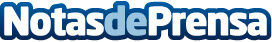 Islandia, más barato de lo que se pueda imaginarCon el crecimiento de la afluencia de turistas a Islandia (este año se espera una cifra cercana a los tres millones), la industria hotelera islandesa ha implementado un alza en los precios, lo que origina la sensación de que disfrutar de unas vacaciones en Islandia es caroDatos de contacto:Ana SanchezIslandiaViajes.NET915591318Nota de prensa publicada en: https://www.notasdeprensa.es/islandia-mas-barato-de-lo-que-se-pueda-imaginar Categorias: Internacional Viaje Entretenimiento Turismo E-Commerce http://www.notasdeprensa.es